To,____(Best Friend’s address)_____________________________Date ___________ (Date on which letter is written)From,__(Your address)______________________________Sub:_(Subject of the letter)__________Dear (Best friend’s name/ nick name)___________,I would like to express my sincerest appreciation towards you for inviting me to _________________. It would be an honor for me to be able to spend time with you and your family. In addition, I would also like to convey my deepest gratitude towards you for helping me with __________________. Your support meant a lot to me in my time of need.Once again, I would like to thank you for your kind invitation, and I assure you that I will be there on time. I promise to always be there to support you whenever you need any help from me in the future.I look forward to seeing you soon,With love,____(Your First name)_______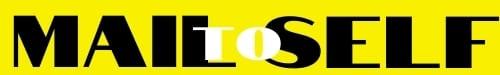 